MURAL GRUPAL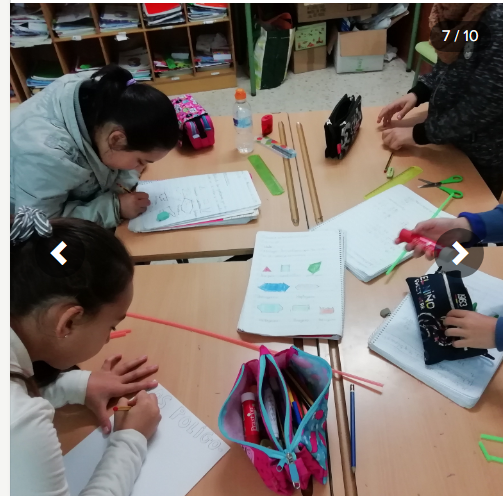 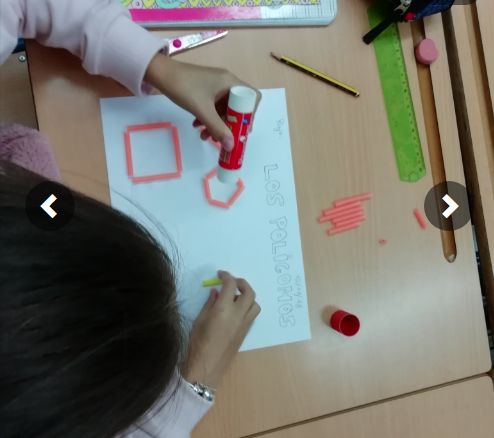 